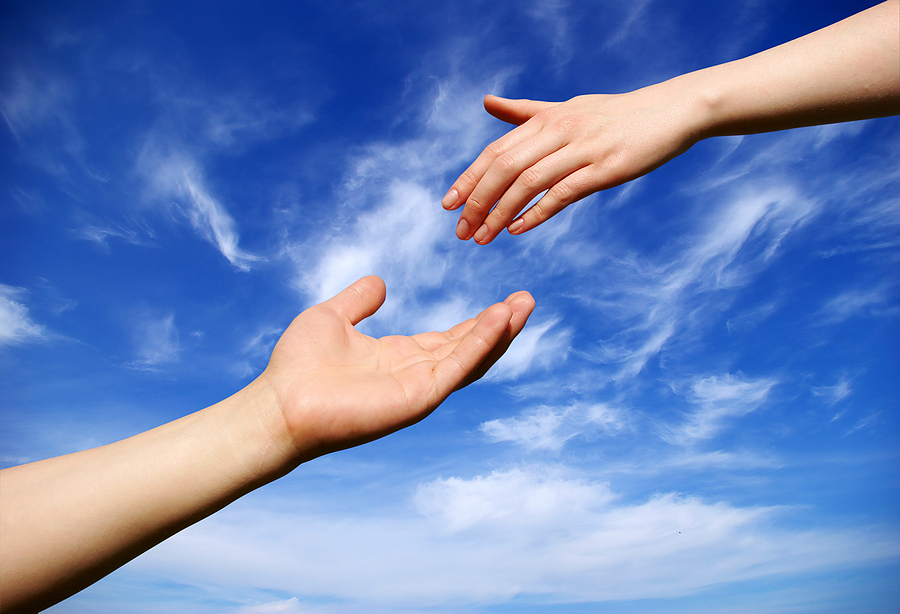 Внимание!!! Юридическая помощь участниками государственной и негосударственной систем бесплатной юридической помощи оказывается гражданам, имеющим право на ее получение, на безвозмездной основе!При обращении за бесплатной юридической помощью следуйте следующим правилам:Не платите денег, если пришли на «бесплатную» юридическую консультацию!Изучите перечень категорий граждан, имеющих право на бесплатную юридическую помощь, и, если ни в одну категорию не входите, бесплатную юридическую помощь Вы можете получить только в юридических клиниках и негосударственных центрах бесплатной юридической помощи.Проверяйте статус лиц, к которым обращаетесь за бесплатной юридической помощью.Перечень участников государственной и негосударственной систем бесплатной юридической помощи, категории граждан, имеющие право на получение бесплатной юридической помощи, перечень документов, необходимых для получения бесплатной юридической помощи размещены на сайте Департамента по обеспечению деятельности мировых судей Свердловской области по адресу: http://svd.msudrf.ruв разделе «Оказание бесплатной юридической помощи на территории Свердловской области».Категории граждан, имеющих право на получение 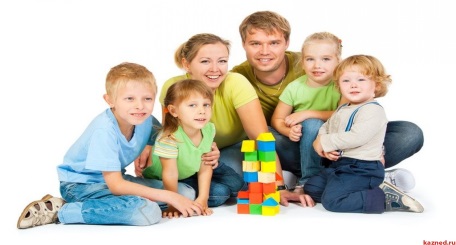 бесплатной юридической помощиВ соответствии с Федеральным законом от 21 ноября 2011 года № 324-ФЗ «О бесплатной юридической помощи в Российской Федерации» и Законом Свердловской области от 05 октября 2012 года № 79-ОЗ «О бесплатной юридической помощи в Свердловской области» право на получение бесплатной юридической помощи во всех предусмотренных законодательством видах имеют: граждане, среднедушевой доход семей которых ниже величины прожиточного минимума, установленного в субъекте Российской Федерации в соответствии с законодательством Российской Федерации, либо одиноко проживающие граждане, доходы которых ниже величины прожиточного минимума;инвалиды I и II группы;ветераны Великой Отечественной войны, Герои Российской Федерации, Герои Советского Союза, Герои Социалистического Труда, Герои Труда Российской Федерации;дети-инвалиды, дети-сироты, дети, оставшиеся без попечения родителей, лица из числа детей-сирот и детей, оставшихся без попечения родителей, а также их законные представители и представители, если они обращаются за оказанием бесплатной юридической помощи по вопросам, связанным с обеспечением и защитой прав и законных интересов таких детей;лица, желающие принять на воспитание в свою семью ребенка, оставшегося без попечения родителей, если они обращаются за оказанием бесплатной юридической помощи по вопросам, связанным с устройством ребенка на воспитание в семью;усыновители, если они обращаются за оказанием бесплатной юридической помощи по вопросам, связанным с обеспечением и защитой прав и законных интересов усыновленных детей;граждане пожилого возраста и инвалиды, проживающие в организациях социального обслуживания, предоставляющих социальные услуги в стационарной форме;несовершеннолетние, содержащиеся в учреждениях системы профилактики безнадзорности и правонарушений несовершеннолетних, и несовершеннолетние, отбывающие наказание в местах лишения свободы, а также их законные представители и представители, если они обращаются за оказанием бесплатной юридической помощи по вопросам, связанным с обеспечением и защитой прав и законных интересов таких несовершеннолетних (за исключением вопросов, связанных с оказанием юридической помощи в уголовном судопроизводстве);граждане, имеющие право на бесплатную юридическую помощь в соответствии с Законом Российской Федерации от 2 июля 1992 года № 3185-1 «О психиатрической помощи и гарантиях прав граждан при ее оказании»;граждане, признанные судом недееспособными, а также их законные представители, если они обращаются за оказанием бесплатной юридической помощи по вопросам, связанным с обеспечением и защитой прав и законных интересов таких граждан;граждане, пострадавшие в результате чрезвычайной ситуации:а) супруг (супруга), состоявший (состоявшая) в зарегистрированном браке с погибшим (умершим) на день гибели (смерти) в результате чрезвычайной ситуации;б) дети погибшего (умершего) в результате чрезвычайной ситуации;в) родители погибшего (умершего) в результате чрезвычайной ситуации;г) лица, находившиеся на полном содержании погибшего (умершего)  в результате чрезвычайной ситуации или получавшие от него помощь, которая была для них постоянным и основным источником средств к существованию, а также иные лица, признанные иждивенцами в порядке, установленном законодательством Российской Федерации;д) граждане, здоровью которых причинен вред в результате чрезвычайной ситуации;е) граждане, лишившиеся жилого помещения либо утратившие полностью или частично иное имущество либо документы в результате чрезвычайной ситуации;граждане, которым право на получение бесплатной юридической помощи в рамках государственной системы бесплатной юридической помощи предоставлено в соответствии с иными федеральными законами и законами субъектов Российской Федерации;Право на получение бесплатной юридической помощи во всех предусмотренных законодательством видах путем обращения в Государственное юридическое бюро имеют: пенсионеры, получающие страховую пенсию по старости;граждане, получающие пенсию за выслугу лет или страховую пенсию по случаю потери кормильца, достигшие возраста, дающего право на страховую пенсию по старости;граждане, достигшие возраста 60 и 55 лет (соответственно мужчины и женщины);гражданам, приобретшим в соответствии с Федеральным законом «О страховых пенсиях» право на страховую пенсию по старости, срок назначения которой или возраст для назначения которой не наступили;граждане, имеющие трех и более несовершеннолетних детей;женщины, имеющие детей в возрасте до трех лет;одинокие матери, воспитывающие ребенка в возрасте до четырнадцати лет (ребенка-инвалида до восемнадцати лет), иные лица, воспитывающие ребенка в возрасте до четырнадцати лет (ребенка-инвалида до восемнадцати лет) без матери.	Право на получение бесплатной юридической помощи в виде правового консультирования в устной форме путем обращения в Государственное юридическое бюро дополнительно предоставляется следующим категориям граждан:  неработающим инвалидам III группы;ветеранам боевых действий, членам семей погибших (умерших) ветеранов боевых действий;ветеранам труда, достигшим возраста, дающего право на страховую пенсию по старости, и (или) возраста 60 и 55 лет (соответственно мужчины и женщины) и (или) приобретшим в соответствии с Федеральным законом "О страховых пенсиях" право на страховую пенсию по старости, срок назначения которой или возраст для назначения которой не наступили;беременным женщинам, если они обращаются за оказанием бесплатной юридической помощи по вопросам, связанным с отказом работодателя в заключении трудового договора;гражданам, признанным в установленном порядке безработными, если они обращаются за оказанием бесплатной юридической помощи по вопросам, связанным с отказом работодателя в заключении трудового договора;гражданам, награжденным нагрудным знаком «Почетный донор России»;детям, не достигшим возраста 16 лет, их законным представителям и представителям, если они обращаются за оказанием бесплатной юридической помощи по вопросам, связанным с обеспечением и защитой прав и законных интересов таких детей.Виды оказания бесплатной юридической помощипо Свердловской областиБесплатная юридическая помощь исполнительными органами государственной власти оказывается в рамках их компетенции.Бесплатная юридическая помощь Госюрбюро по Свердловской области и адвокатами* оказывается в случаях, установленныхФедеральным законом от 21 ноября 2011 года № 324-ФЗ «О бесплатной юридической помощи в Российской Федерации». Дополнительно Законом Свердловской области от 05 октября 2012 года № 79-ОЗ «О бесплатной юридической помощи в Свердловской области» установлены случаи при обращении граждан в Госюрбюро по Свердловской области.*	Список адвокатов, оказывающих гражданам бесплатную юридическую помощь, размещен на сайте Департамента по обеспечению деятельности мировых судей Свердловской области по адресу: http://svd.msudrf.ru/ в разделе «Оказание бесплатной юридической помощи на территории Свердловской области»Случаи оказания бесплатной юридической помощи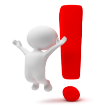 Государственные юридические бюро и адвокаты осуществляет правовое консультирование в устной и письменной форме граждан, имеющих право на получение бесплатной юридической помощи в рамках государственной системы бесплатной юридической помощи, и составляет для них заявления, жалобы, ходатайства и другие документы правового характера в следующих случаях:заключение, изменение, расторжение, признание недействительными сделок с недвижимым имуществом, государственная регистрация прав на недвижимое имущество и сделок с ним (в случае, если квартира, жилой дом или их части являются единственным жилым помещением гражданина и его семьи);признание права на жилое помещение, предоставление жилого помещения по договору социального найма, расторжение и прекращение договора социального найма жилого помещения, выселение из жилого помещения (в случае, если квартира, жилой дом или их части являются единственным жилым помещением гражданина и его семьи);признание и сохранение права собственности на земельный участок, права постоянного (бессрочного) пользования, а также права пожизненного наследуемого владения земельным участком (в случае, если на спорном земельном участке или его части находятся жилой дом или его часть, являющиеся единственным жилым помещением гражданина и его семьи);защита прав потребителей (в части предоставления коммунальных услуг);отказ работодателя в заключении трудового договора, нарушающий гарантии, установленные Трудовым кодексом Российской Федерации, восстановление на работе, взыскание заработка, в том числе за время вынужденного прогула, компенсации морального вреда, причиненного неправомерными действиями (бездействием) работодателя;признание гражданина безработным и установление пособия по безработице;возмещение вреда, причиненного смертью кормильца, увечьем или иным повреждением здоровья, связанным с трудовой деятельностьюили с чрезвычайной ситуацией;предоставление мер социальной поддержки, оказание малоимущим гражданам государственной социальной помощи, предоставление субсидий на оплату жилого помещения и коммунальных услуг;назначение, перерасчет и взыскание трудовых пенсий по старости, пенсий по инвалидности и по случаю потери кормильца, пособий по временной нетрудоспособности, беременности и родам, безработице, в связи с трудовым увечьем или профессиональным заболеванием, единовременного пособия при рождении ребенка, ежемесячного пособия по уходу за ребенком, социального пособия на погребение;установление и оспаривание отцовства (материнства), взыскание алиментов;установление усыновления, опеки или попечительства над детьми-сиротами и детьми, оставшимися без попечения родителей, заключение договора об осуществлении опеки или попечительства над такими детьми;защита прав и законных интересов детей-сирот и детей, оставшихся без попечения родителей, лиц из числа детей-сирот и детей, оставшихся без попечения родителей;реабилитация граждан, пострадавших от политических репрессий;ограничение дееспособности;обжалование нарушений прав и свобод граждан при оказании психиатрической помощи;медико-социальная экспертиза и реабилитация инвалидов;обжалование во внесудебном порядке актов органов государственной власти, органов местного самоуправления и должностных лиц.восстановление имущественных прав, личных неимущественных прав, нарушенных в результате чрезвычайной ситуации, возмещение ущерба, причиненного вследствие чрезвычайной ситуации.Государственные юридические бюро и адвокаты представляют в судах, государственных и муниципальных органах, организациях интересы граждан, имеющих право на получение бесплатной юридической помощи в рамках государственной системы бесплатной юридической помощи, если они являются:истцами и ответчиками при рассмотрении судами дел о:а) расторжении, признании недействительными сделок с недвижимым имуществом, о государственной регистрации прав на недвижимое имущество и сделок с ним и об отказе в государственной регистрации таких прав (в случае, если квартира, жилой дом или их части являются единственным жилым помещением гражданина и его семьи);б) признании права на жилое помещение, предоставлении жилого помещения по договору социального найма, договору найма специализированного жилого помещения, предназначенного для проживания детей-сирот и детей, оставшихся без попечения родителей, в том числе принятых на воспитание в семьи, лиц из числа детей-сирот и детей, оставшихся без попечения родителей, расторжении и прекращении договора социального найма жилого помещения, выселении из жилого помещения (в случае, если квартира, жилой дом или их части являются единственным жилым помещением гражданина и его семьи), расторжение и прекращение договора найма специализированного жилого помещения, предназначенного для проживания детей-сирот и детей, оставшихся без попечения родителей, лиц из числа детей-сирот и детей, оставшихся без попечения родителей, выселение из указанного жилого помещения;в) признании и сохранении права собственности на земельный участок, права постоянного бессрочного пользования, а также пожизненного наследуемого владения земельным участком (в случае, если на спорном земельном участке или его части находятся жилой дом или его часть, являющиеся единственным жилым помещением гражданина и его семьи);истцами (заявителями) при рассмотрении судами дел:а) о взыскании алиментов;б) о возмещении вреда, причиненного смертью кормильца, увечьем или иным повреждением здоровья, связанным с трудовой деятельностью или с чрезвычайной ситуацией;в) об установлении усыновления, опеки или попечительства в отношении детей-сирот и детей, оставшихся без попечения родителей, о заключении договора об осуществлении опеки или попечительства над такими детьми;г) об обеспечении мер государственной поддержки детям-инвалидам, детям-сиротам, детям, оставшимся без попечения родителей, лицам из числа детей-сирот   и детей, оставшихся без попечения родителей;гражданами, в отношении которых судом рассматривается заявление о признании их недееспособными;гражданами, пострадавшими от политических репрессий, - по вопросам, связанным с реабилитацией;гражданами, в отношении которых судами рассматриваются дела о принудительной госпитализации в психиатрический стационар или продлении срока принудительной госпитализации в психиатрическом стационаре;гражданами, пострадавшими от чрезвычайной ситуации.Государственные юридические бюро оказывают гражданам, указанным в федеральном законе, дополнительно к случаям, когда бесплатная юридическая помощь этим гражданам оказывается в соответствии                        с федеральным законом, бесплатную юридическую помощь в виде правового консультирования в письменной форме, составления заявлений, жалоб, ходатайств и других документов правового характера в следующих случаях:установление фактов, имеющих юридическое значение;взыскание с родителей дополнительных расходов на детей, взыскание с совершеннолетних детей дополнительных расходов на родителей;привлечение к ответственности за несвоевременную уплату алиментов в виде взыскания неустойки;установление порядка общения с ребенком родителя, проживающего отдельно от ребенка;установление порядка общения с ребенком дедушки, бабушки;установление порядка пользования жилым помещением;признание лица не приобретшим либо утратившим право пользования жилым помещением;распределение обязанности по внесению платы за жилое помещение и коммунальные услуги между собственниками жилых помещений, нанимателями жилых помещений по договорам социального найма и членами их семей;возмещение вреда, причиненного смертью кормильца;возмещение вреда, причиненного уничтожением либо повреждением жилого помещения (в случае, если квартира, жилой дом или их части являются единственным жилым помещением гражданина и его семьи).Государственные юридические бюро оказывают гражданам, указанным в федеральном законе, дополнительно к случаям, когда бесплатная юридическая помощь этим гражданам оказывается в соответствии с федеральным законом, бесплатную юридическую помощь в виде представления интересов этих граждан в судах, государственных и муниципальных органах, организациях в случае установления отцовства (материнства), а также в вышеназванных случаях.Место нахождения и режим работы Государственного юридического бюро: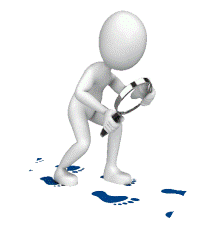 Участники негосударственной системы бесплатной юридической помощиБесплатная юридическая помощь оказывается незащищенным слоям населения в период учебных семестров: с сентября до середины декабря и с марта до середины мая!!!Юридическими клиниками бесплатная юридическая помощь оказывается гражданам только в виде правового консультирования в устной и письменной форме, составления заявлений, жалоб, ходатайств и других документов правового характера! Бесплатная юридическая помощь в виде представления интересов гражданина в судах, государственных и муниципальных органах, организациях юридическими клиниками не оказывается!!!Перечень юридических клиник, действующих на территории муниципального образования «город Екатеринбург»:1. Юридическая консультация Гуманитарного университета, Общественная приемнаяУполномоченного по правам человека Свердловской областиРуководитель – Семитко Алексей ПавловичАдрес, часы работы: г. Екатеринбург, ул. Железнодорожников, д. 3, каб. 101, тел. 8 (343) 365-39-66, понедельник, пятница  с 15.00 до 18.00,Перечень вопросов, по которым осуществляется оказание бесплатной юридической помощи: гражданско-правовая направленностьКатегории граждан: всем категориям граждан2. Правовая клиника (лаборатория) Института общественных наук УрГПУРуководитель: Гинцяк Лидия ФедоровнаАдрес, часы работы: г. Екатеринбург, ул. 8 Марта, д. 75, тел. 257-07-97, 8908-916-2239, вторник с 14.00-18.00, четверг            с 14.00 до 19.00Перечень вопросов, по которым осуществляется оказание бесплатной юридической помощи: по гражданским, семейным, жилищным, трудовым, пенсионным, административным, защите прав и интересов детейКатегории граждан: все обратившиеся по проблемам семьи и детства, граждане, перечисленные в ст. 20 Федерального закона от 21.11.2011 № 324-ФЗ3. Юридическая клиника Уральского института управления филиала РАНХиГС при Президенте РФРуководитель: Ефременкова Дина АлександровнаАдрес, часы работы: г. Екатеринбург, ул. 8 Марта, д. 66, тел. 251-77-66, вторник, среда, четверг с 14.30 до 17.00Перечень вопросов, по которым осуществляется оказание бесплатной юридической помощи: гражданское право, земельное право, семейное право, жилищное право, наследственное право, исполнительное производство, трудовое право, право социального обеспечения, правового регулирования занятости населения, административного права, налогового праваКатегории граждан: всем категориям граждан4. Юридическая клиника Института права и предпринимательства УрГЮУРуководитель: Коньков Кирилл АлександровичАдрес, часы работы: г. Екатеринбург, ул. Колмогорова, 54-303а, тел.: 245-93-98, E-mail: clinicabc@usla.ruКонсультации ведутся по предварительной записи.Перечень вопросов, по которым осуществляется оказание бесплатной юридической помощи: вопросы в сфере гражданского, предпринимательского, налогового, земельного, трудового, административного и иных отраслей права.Категории граждан: всем категориям граждан5. Юридическая клиника Института Юстиции УрГЮУРуководитель: Вербицкая Юлия ОлеговнаАдрес, часы работы: г. Екатеринбург, ул. Колмогорова, д. 54, каб. 127, тел.: (343) 367-41-63,E-mail: iu-clinic@mail.ru, понедельник-пятница с 8.30-17.00. Консультации по предварительной записиПеречень вопросов, по которым осуществляется оказание бесплатной юридической помощи: гражданское право, уголовное право, право социального обеспечения, жилищное право, трудовое право, уголовный и гражданский процесс, исполнительное производствоКатегории граждан: все граждане, нуждающиеся в бесплатной юридической помощи6. Юридическая клиника Института государственного и международного права УрГЮУРуководитель: Русинова Евгения РудольфовнаАдрес, часы работы: г. Екатеринбург, ул. Комсомольская, д. 23, каб. 202, тел.: 374-37-37, E-mail: clinic@usla.ru. По предварительной записи.Перечень вопросов, по которым осуществляется оказание бесплатной юридической помощи: трудовой спор, социальное обеспечение, жилищные вопросы, семейные отношения, иное в гражданском праве, гражданский процесс, иноеКатегории граждан: граждане, не имеющие материальной возможности получить платную квалифицированную юридическую помощь7. Юридическая клиника Института прокуратуры УрГЮУРуководитель: Егоров Александр ЮрьевичАдрес, часы работы: г. Екатеринбург, ул. Толмачева, д. 7, тел.: 385-69-36, E-mail: Egorov2005@gmail.com.По предварительной записи.Перечень вопросов, по которым осуществляется оказание бесплатной юридической помощи: гражданское право, жилищное право, семейное право, трудовое право, право социального обеспечения, земельное право, гражданский процесс, исполнительное производство, административное право, уголовное право и процесс.Категории граждан: граждане, не имеющие материальной возможности получить платную квалифицированную юридическую помощьДокументы, необходимые для оказания бесплатной юридической помощиУчастники государственной системы бесплатной юридической помощипо адресу:г. Екатеринбург, ул. Куйбышева, 84, корпус 2Понедельник: с 10.00 - 17.00Вторник-четверг: с 9.30-17.00Пятница: с 9.30- 16.00 (с 13.00 до 14.00 перерыв)Тел. (343) 272-72-77, 272-72-99по адресу:г. Екатеринбург, пер. Коллективный, д. 4, каб. 120ВНИМАНИЕ! ВЕДЕТСЯ ПРЕДВАРИТЕЛЬНАЯ ЗАПИСЬ НА ПРИЕМТел. 8912-62-100-90по адресу:г. Нижний Тагил,ул. Пархоменко, д. 16Понедельник: с 10.00 - 17.00Вторник-четверг: с 9.00-17.00Пятница: с 9.00- 16.00 (с 13.00 до 14.00 перерыв)Тел. (3435) 410-395по адресу:г. Каменск-Уральский,  ул. Строителей, д. 27, каб. № 20Понедельник: с 10.00 - 17.00Вторник-четверг:с 9.00-17.00Пятница: с 9.00- 16.00 (с 13.00 до 14.00 перерыв)Тел. (3439) 349-390по адресу:г. Красноуфимск,  ул. Ухтомского, д. 25, каб. № 107Понедельник-четверг: с 9.00-16.00Пятница: с 9.00- 15.00 (с 12.00 до 13.00 перерыв)Тел. (34394) 533-35по адресу:г. Ирбит,  ул. Первомайская, д. 46Понедельник: с 10.00 - 17.00Вторник-четверг: с 9.00-17.00Пятница: с 9.00- 16.00 (с 13.00 до 14.00 перерыв)Тел. 89022651734